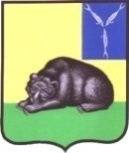 СОВЕТ МУНИЦИПАЛЬНОГО ОБРАЗОВАНИЯ ГОРОД ВОЛЬСКВОЛЬСКОГО МУНИЦИПАЛЬНОГО РАЙОНАСАРАТОВСКОЙ ОБЛАСТИР Е Ш Е Н И Е22 декабря 2021 года                      № 40/4-143                                   г. ВольскО внесении изменения в решение Совета муниципального образования город Вольск от 22.12.2017 года № 51/3-247 «Об утверждении Порядка и объема предоставления гарантий осуществления полномочий выборных должностных лиц  местного самоуправления муниципального образования город Вольск Вольского муниципального района,  осуществляющих свои полномочия на постоянной основе»    В соответствии с Федеральным законом от 06.10.2003 г. №131-ФЗ «Об общих принципах организации местного самоуправления в Российской Федерации», на основании ст.19  Устава  муниципального образования город Вольск Вольского муниципального района Саратовской области, Совет муниципального образования город ВольскРЕШИЛ:         1. Внести в решение Совета муниципального образования город Вольск от 22.12.2017 года № 51/3-247 «Об утверждении Порядка и объема предоставления гарантий осуществления полномочий выборных должностных лиц  местного самоуправления муниципального образования город Вольск Вольского муниципального района,  осуществляющих свои полномочия на постоянной основе» следующее изменение:–  пп. «ё» п. 5 Порядка изложить в следующей редакции: «ё) материальная помощь в размере 2-х ежемесячных денежных вознаграждений при уходе в отпуск.Выплату материальной помощи к отпуску производить при предоставлении ежегодного оплачиваемого отпуска  за фактически отработанное время в текущем календарном году (учитываются полные месяцы текущего календарного года).Невыплаченная часть материальной помощи к отпуску выплачивается в конце календарного года.» 2. Контроль за исполнением настоящего решения возложить на главу муниципального образования город Вольск.3. Настоящее решение вступает в силу с 01 января 2022 года и подлежит официальному опубликованию.Главамуниципального образования город Вольск                                                                                    С.В.Фролова